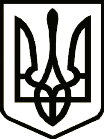 УкраїнаПРИЛУЦЬКА РАЙОННА ДЕРЖАВНА АДМІНІСТРАЦІЯ ЧЕРНІГІВСЬКОЇ ОБЛАСТІРОЗПОРЯДЖЕННЯПро  надання дозволу на розробку Проєктівземлеустрою щодо відведення  земельних ділянок в постійне користування  	Відповідно до статей 6, 21, 41 Закону України «Про місцеві державні адміністрації», статей 13, 20 Закону України «Про землеустрій», розглянувши лист Управління капітального будівництва від 29.03.2021 № 01-11/564, з о б о в ` я з у ю:1. Надати дозвіл Управлінню капітального будівництва обласної державної адміністрації на розробку Проєктів землеустрою щодо відведення земельних ділянок в постійне користування для розміщення та експлуатації будівель і споруд автомобільного транспорту та дорожнього господарства (для експлуатації та обслуговування автомобільних доріг загального користування місцевого значення), які знаходяться в межах населених пунктів:автодорога О250107 Піски-Фастівці-Більмачівка-Парафіївка на території с. Більмачівка, орієнтовною площею – 6,0 га, с. Мартинівка – 5,0 га, с. Хаїха – 1,5 га, с. Парафіївка – 3,0 га;автодорога О250404 /Т-25-46/ - Остапівка – Синяківщина на території с. Остапівка, орієнтовною площею – 6,5 га;автодорога С251225 Мала Дівиця – Новий Лад - /Н-07/ на території смт. Мала Дівиця, орієнтовною площею – 2,2 га, с. Новий Лад – 6,0 га;автодорога О251106 Мала Дівиця – Дмитрівка – Білорічиця на території смт. Мала Дівиця, орієнтовною площею – 9,0 га, с. Дмитрівка – 5,0 га.2. Контроль за виконанням даного розпорядження залишаю за собою. В.о. голови                                                                   Артем  КОВАЛЕНКОвід   31  березня2021 р.          Прилуки			      № 115